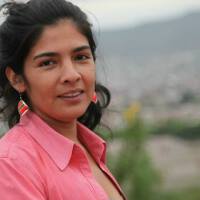 JUDITH ACEVEDO PERFILDoctoranda en Arqueología (FFyL-UBA). Licenciada en Antropología (2016, FHyCS-UNJu). Becaria Doctoral de CONICET 2016-2021. Proyecto denominado: “Cambios territoriales y proceso social en la microrregión de Yacoraite (Quebrada de Humahuaca, Jujuy) durante la historia prehispánica tardía (900-1600)”. En 2017 ha sido becaria del Fondo Nacional de las Artes con el proyecto: “Vivir en Yacoraite: los ancestros en la memoria y la identidad. Creación participativa del guión museológico del Centro de Interpretación y Museo de Sitio de Los Amarillos. (Yacoraite. Dpto Humahuaca. Jujuy)”.Se desempeña como Jefe de Trabajos Prácticos de Antropología Cultural y Social de la Licenciatura en Desarrollo Rural (FCA-UNJu), como  Ayudante de Primera en la Cátedra Sociedades Complejas y Campesinas de la Licenciatura en Trabajo Social (FHyCS-UNJu) y como Ayudante de Primera por extensión de Funciones en la Cátedra Antropología de las Sociedades Complejas de la Licenciatura en Antropología (FHyCS-UNJu).INTERESES DE INVESTIGACIÓN1.- Cambios socio-territoriales en la microrregión de Yacoraite, Tilcara-Jujuy durante la historia prehispánica tardía y la actualidad.2.- Estudios de oralidad vinculados al rol de los abuelos, los antiguos y los ancestros en la Memoria social de la quebrada de Humahuaca, Jujuy.3.- Arqueologías indígenas y participativas para la gestión y la interpretación del patrimonio cultural.CONTACTOe-mail: m.judithacevedo@gmail.com Datos académicos de CONICET: https://www.conicet.gov.ar/new_scp/detalle.php?id=50012&keywords=judith+acevedo&datos_academicos=yesPROYECTOSDirectora de Proyecto. Proyecto Nº PTIS-788-2017-4 “Desarrollo del Plan de Ordenamiento Territorial para la Meseta de Yacoraite, Provincia de Jujuy. Cartografías de la Memoria Social”. Programa Consejo para la demanda de actores sociales. Ministerio de Ciencia y Tecnología.Investigadora. Proyecto “Modos de vida en el Noroeste Argentino desde diferentes líneas de evidencias (500 d.c.-1436 d.c.): Valles Calchaquíes, Quebrada del Toro y Quebrada de Humahuaca en perspectiva interregional”. Programa de Apoyo a la Investigación en el Instituto Interdisciplinario Tilcara. Facultad de Filosofía y Letras. Universidad de Buenos Aires. Dirección: Dra. Verónica Seldes. Co- Dirección Dr. Hugo Trinchero. Resolución (D) N° 2271. Agosto 2017-Agosto 2020.Investigadora. Proyecto PICT 2017-4044. “Estudio bioantropológico de poblaciones prehispánicas del Noroeste Argentino. Análisis bioarqueológicos, genéticos e isotópicos”. Dirección: Dra. Verónica Seldes. FONCYT. Ministerio de Ciencia y Tecnología. 2017-2020.Investigadora Graduada. Proyecto Categoría B. C/B029 “Tecnología Agrícola prehispánica en la vertiente occidental de la Sierra del Aguilar”. Dirección: Dra. María Zaburlín. Secretaría de Ciencia, Tecnología y Estudios Regionales. Universidad Nacional de Jujuy. Proyectos Facultad de Humanidades y ciencias Sociales. 